         ҠАРАР                                                                      ПОСТАНОВЛЕНИЕ                                                                             31  октябрь 2023 й.                          №  24                                31 октября  2023 г. Об изменении адреса.Руководствуясь Федеральным законом от 06.10.2003 № 131-ФЗ "Об общих принципах организации местного самоуправления в Российской Федерации", Федеральным законом от 28.12.2013 № 443-ФЗ "О федеральной информационной адресной системе и о внесении изменений в Федеральный закон "Об общих принципах организации местного самоуправления в Российской Федерации", Правилами присвоения, изменения и аннулирования адресов, утвержденными Постановлением Правительства Российской Федерации от 19.11.2014 № 1221, ПОСТАНОВЛЯЮ:Изменить адрес у следующих объектов адресации:1.1. земельный участок с кадастровым номером: 02:54:170102:444     старый адрес: Российская Федерация, Республика Башкортостан, Янаульский муниципальный район,  Сельское поселение Староваряшский сельсовет, село Старый Варяш, улица Центральная, земельный участок 18а/в1      новый адрес:  Российская Федерация, Республика Башкортостан,  Янаульский муниципальный район, Сельское поселение Староваряшский сельсовет, село Старый Варяш, улица Центральная, земельный участок 18/в1;1.2. земельный участок с кадастровым номером: 02:54:170102:445     старый адрес: Российская Федерация, Республика Башкортостан, Янаульский муниципальный район,  Сельское поселение Староваряшский сельсовет, село Старый Варяш, улица Центральная, земельный участок 8а/в1      новый адрес:  Российская Федерация, Республика Башкортостан,  Янаульский муниципальный район, Сельское поселение Староваряшский сельсовет, село Старый Варяш, улица Центральная, земельный участок 8/в1;1.3. земельный участок с кадастровым номером: 02:54:170102:446     старый адрес: Российская Федерация, Республика Башкортостан, Янаульский муниципальный район,  Сельское поселение Староваряшский сельсовет, село Старый Варяш, улица Победы, земельный участок 21а/в1      новый адрес:  Российская Федерация, Республика Башкортостан,  Янаульский муниципальный район, Сельское поселение Староваряшский сельсовет, село Старый Варяш, улица Победы, земельный участок 21/в1;1.4. земельный участок с кадастровым номером: 02:54:170102:447     старый адрес: Российская Федерация, Республика Башкортостан, Янаульский муниципальный район,  Сельское поселение Староваряшский сельсовет, село Старый Варяш, улица Игоря Насибуллина, земельный участок 21а/в1      новый адрес:  Российская Федерация, Республика Башкортостан,  Янаульский муниципальный район, Сельское поселение Староваряшский сельсовет, село Старый Варяш, улица Игоря Насибуллина, земельный участок 21/В1;1.5. земельный участок с кадастровым номером: 02:54:170102:448     старый адрес: Российская Федерация, Республика Башкортостан, Янаульский муниципальный район,  Сельское поселение Староваряшский сельсовет, село Старый Варяш, улица Победы, земельный участок 7а/в1      новый адрес:  Российская Федерация, Республика Башкортостан,  Янаульский муниципальный район, Сельское поселение Староваряшский сельсовет, село Старый Варяш, улица Победы, земельный участок 7/В1;1.6. земельный участок с кадастровым номером: 02:54:170201:286     старый адрес: Российская Федерация, Республика Башкортостан, Янаульский муниципальный район,  Сельское поселение Староваряшский сельсовет, деревня Наняды, улица Труда, земельный участок 8а/в1      новый адрес:  Российская Федерация, Республика Башкортостан,  Янаульский муниципальный район, Сельское поселение Староваряшский сельсовет, деревня Наняды, улица Труда, земельный участок 8/В1;1.7. земельный участок с кадастровым номером: 02:54:170201:287     старый адрес: Российская Федерация, Республика Башкортостан, Янаульский муниципальный район,  Сельское поселение Староваряшский сельсовет, деревня Наняды, улица Родниковая, земельный участок 11а/в1      новый адрес:  Российская Федерация, Республика Башкортостан,  Янаульский муниципальный район, Сельское поселение Староваряшский сельсовет, деревня Наняды, улица Родниковая, земельный участок 11/В1;1.8. земельный участок с кадастровым номером: 02:54:170301:212     старый адрес: Российская Федерация, Республика Башкортостан, Янаульский муниципальный район,  Сельское поселение Староваряшский сельсовет, деревня Новый Варяш, улица Эмиля Насибуллина, земельный участок 1/в1      новый адрес:  Российская Федерация, Республика Башкортостан,  Янаульский муниципальный район, Сельское поселение Староваряшский сельсовет, деревня Новый Варяш, улица Эмиля Насибуллина, земельный участок 1/В1;1.9. земельный участок с кадастровым номером: 02:54:170301:213     старый адрес: Российская Федерация, Республика Башкортостан, Янаульский муниципальный район,  Сельское поселение Староваряшский сельсовет, деревня Новый Варяш, улица Эмиля Насибуллина, земельный участок 40/в1      новый адрес:  Российская Федерация, Республика Башкортостан,  Янаульский муниципальный район, Сельское поселение Староваряшский сельсовет, деревня Новый Варяш, улица Эмиля Насибуллина, земельный участок 40/В1;1.10. земельный участок с кадастровым номером: 02:54:170101:260     старый адрес: Российская Федерация, Республика Башкортостан, Янаульский муниципальный район,  Сельское поселение Староваряшский сельсовет, деревня Будья  Варяш, улица Широкая, земельный участок 18а/в1      новый адрес:  Российская Федерация, Республика Башкортостан,  Янаульский муниципальный район, Сельское поселение Староваряшский сельсовет, деревня Будья  Варяш, улица Широкая, земельный участок 18/в1;1.11. земельный участок с кадастровым номером: 02:54:170101:261     старый адрес: Российская Федерация, Республика Башкортостан, Янаульский муниципальный район,  Сельское поселение Староваряшский сельсовет, деревня Будья  Варяш, улица Береговая, земельный участок 20а/в1      новый адрес:  Российская Федерация, Республика Башкортостан,  Янаульский муниципальный район, Сельское поселение Староваряшский сельсовет, деревня Будья  Варяш, улица Береговая, земельный участок 20/в1;1.12. земельный участок с кадастровым номером: 02:54:170101:262     старый адрес: Российская Федерация, Республика Башкортостан, Янаульский муниципальный район,  Сельское поселение Староваряшский сельсовет, деревня Будья  Варяш, улица Механизаторов, земельный участок 1а/в1      новый адрес:  Российская Федерация, Республика Башкортостан,  Янаульский муниципальный район, Сельское поселение Староваряшский сельсовет, деревня Будья  Варяш, улица Механизаторов, земельный участок 1/в1.2. Настоящее постановление обнародовать на информационном стенде в здании администрации сельского поселения  Староваряшский сельсовет муниципального района Янаульский район Республики Башкортостан по адресу: с. Старый Варяш, ул.Центральная, д.13.3. Контроль за исполнением настоящего постановления  возложить на главу сельского  поселения  Староваряшский сельсоветГлава сельского поселения                                                                                    Э.М.МинликузинаБАШҠОРТОСТАН РЕСПУБЛИКАhЫЯҢАУЫЛ  РАЙОНЫ МУНИЦИПАЛЬ РАЙОНЫНЫҢ иҪКЕ вӘрӘш   АУЫЛ СОВЕТЫ АУЫЛ БИЛӘМӘhЕ  ХАКИМИӘТЕ рррр, 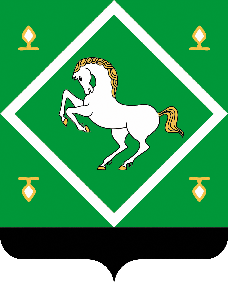   РЕСПУБЛИКА БАШКОРТОСТАН            Администрация сельского поселения СТАРОваряшский сельсовет МУНИЦИПАЛЬНОГО  районаЯНАУЛЬСКИЙ РАЙОН 